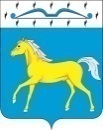 АДМИНИСТРАЦИЯ ПРИХОЛМСКОГО СЕЛЬСОВЕТАМИНУСИНСКОГО РАЙОНАКРАСНОЯРСКОГО КРАЯРОССИЙСКАЯ ФЕДЕРАЦИЯП О С Т А Н О В Л Е Н И Е 23.04.2024			       п. Прихолмье             	              № 19-пО признании утратившим силу постановления№ 3-п от 26.01.2022 г. «Об утверждении административного регламента по предоставлению муниципальной услуги «Выдача специального разрешения на движение по автомобильным дорогам местного значения тяжеловесного и (или) крупногабаритного транспортного средства»        В соответствие с постановлением Правительства Российской Федерации № 2060 от 01.12.2023 г. «Об утверждении Правил движения тяжеловесного и (или) крупногабаритного транспортного средства», руководствуясь статьёй 20 Устава Прихолмского сельсовета, ПОСТАНОВЛЯЮ:       1. Постановление администрации Прихолмского сельсовета № 3-п от 26.01.2022 г. «Об утверждении административного регламента по предоставлению муниципальной услуги «Выдача специального разрешения на движение по автомобильным дорогам местного значения тяжеловесного и (или) крупногабаритного транспортного средства» признать утратившим силу.        2. Настоящее постановление вступает в силу со дня, следующего за днем его опубликования в официальном печатном издании «Прихолмские вести».                                                                                                                                                                                                 3. Контроль за исполнением настоящего постановления оставляю за собой.Глава Прихолмского сельсовета:					           Ю.В. Гусева